I heard the prophet speak today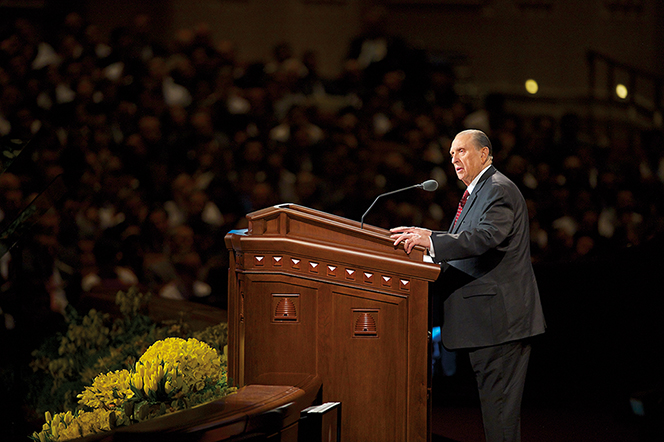 He spoke of Jesus ChristHe said that I should always pray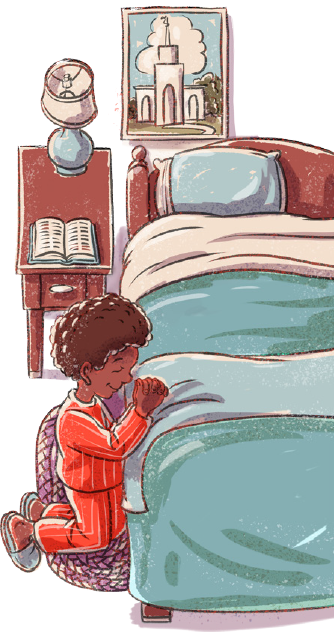 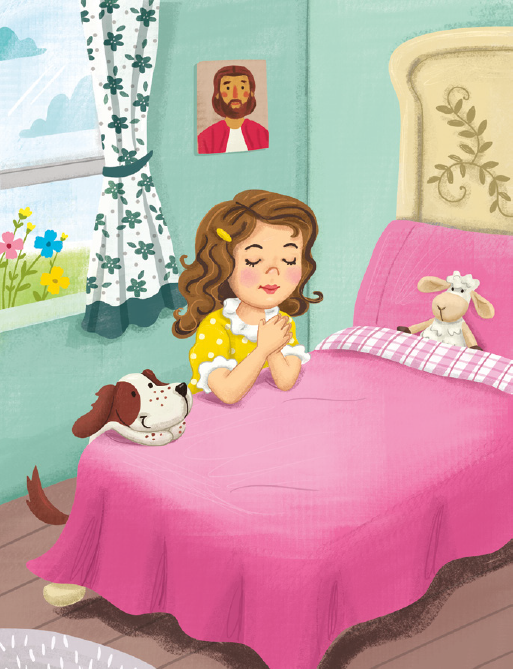 And live a righteous lifeI heard the prophet speak today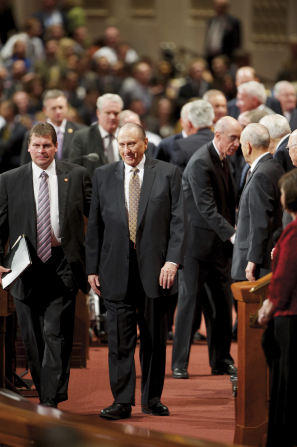 I felt his words  Did you?I know that he was sent by God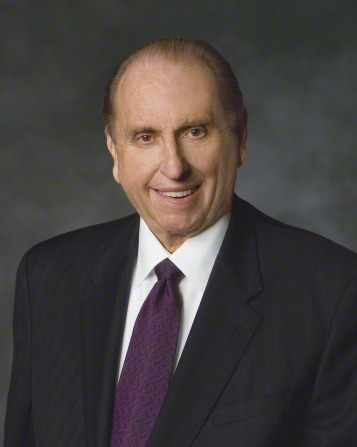 And what he says is trueNow Joshua, and Joseph Smith,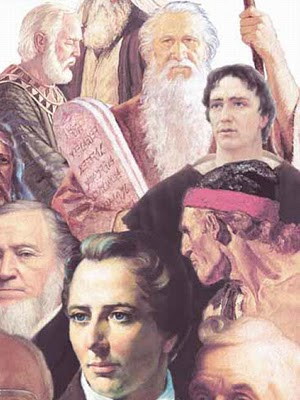 And Paul, and Nephi, too,Were called by God, who spoke to them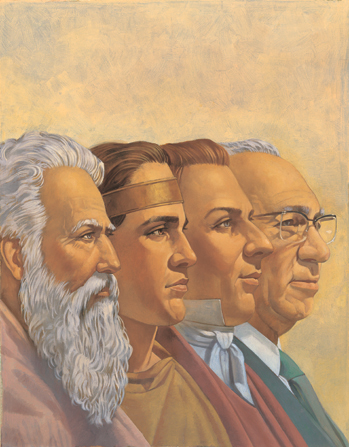 And told them what to doSome built a ship  Some healed the sick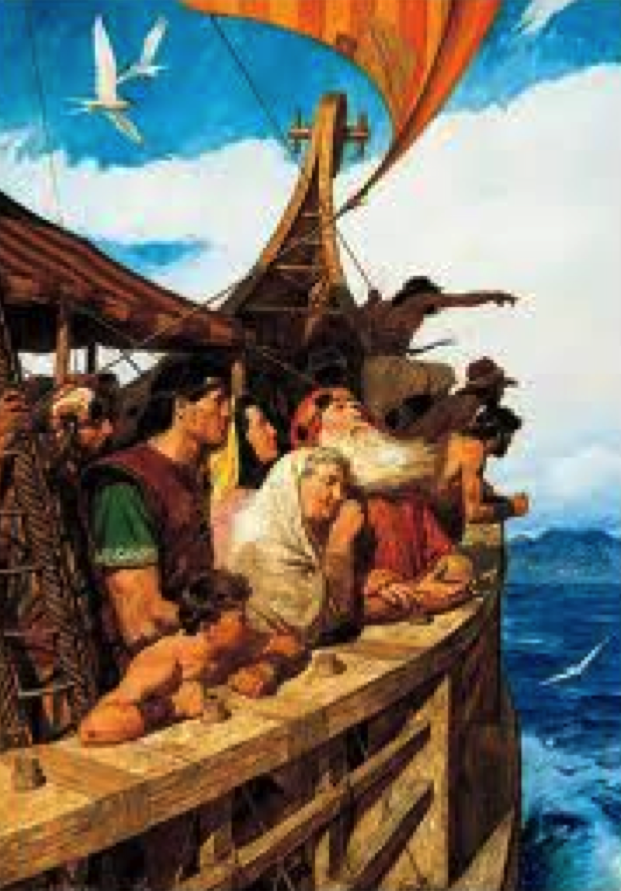 Some turned the night to dayBut ev’ry prophet knows the Lord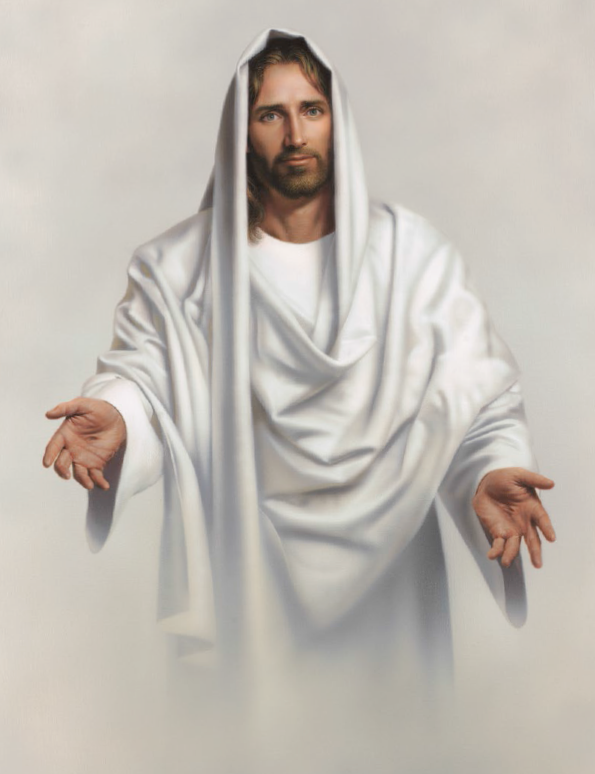 And teaches us His waysI heard the prophet speak today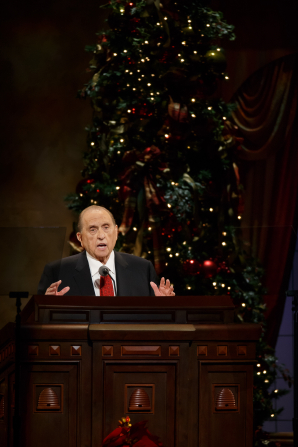 His words were sure and trueHe said, “Serve God and you’ll be blessed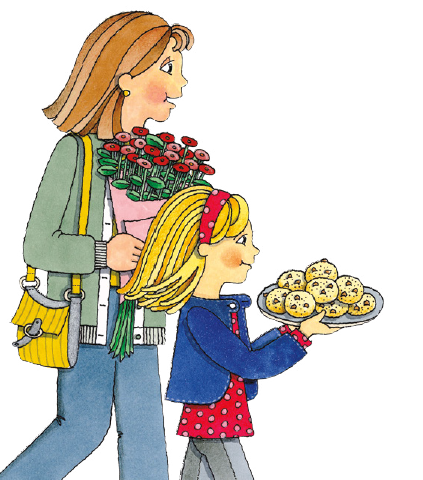 In righteous things you do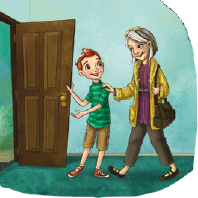 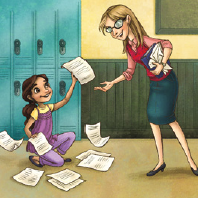 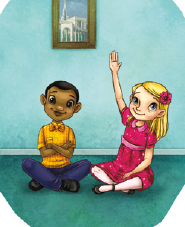 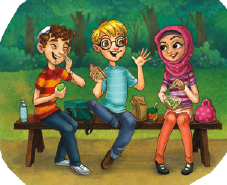 God’s chosen prophet leads our church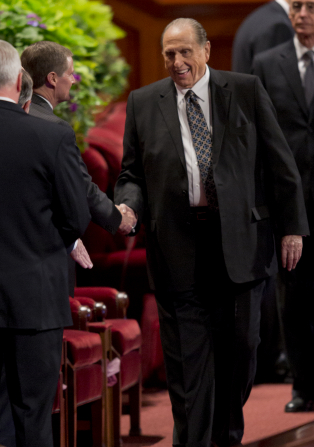 And teaches us todayI’ll listen as God speaks through him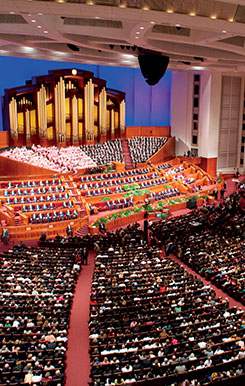 And willingly obey